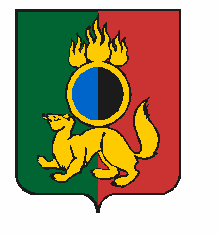 ГЛАВА ГОРОДСКОГО ОКРУГА ПЕРВОУРАЛЬСКПОСТАНОВЛЕНИЕг. ПервоуральскВ соответствии с Федеральным законом от 23 ноября 1995 года № 174-ФЗ «Об экологической экспертизе», Федеральным законом от 10 января 2002 года № 7-ФЗ «Об охране окружающей среды», Федеральным законом от 06 октября 2003 года № 131-ФЗ «Об общих принципах организации местного самоуправления в Российской Федерации», приказом Министерства природных ресурсов и экологии Российской Федерации от                   01 декабря 2020 года № 999 «Об утверждении требований к материалам оценки на окружающую среду» ПОСТАНОВЛЯЮ:	1. Провести общественные обсуждения по объекту государственной экологической экспертизы федерального уровня – проекту технической документации «Строительство новых очистных сооружений химически-загрязненных стоков», включая предварительные материалы оценки воздействия намечаемой хозяйственной и иной деятельности на окружающую среду:1.1. основание для проведения общественных обсуждений: уведомление о проведении общественных обсуждений, направленное письмом Акционерного общества «Первоуральский новотрубный завод» от 27 февраля 2023 года № И31-00564; 1.2. наименование заказчика: Акционерное общество «Первоуральский новотрубный завод»; адрес заказчика: 623100, Свердловская область, город Первоуральск, улица Торговая, дом 1, ОГРН 1026601503840, ИНН 6625004271, телефон: 8(3439)27-77-77, info@chelpipegroup.com, контактное лицо: начальник отдела охраны окружающей среды и промышленной санитарии – руководитель проекта Шабунин Артем Федорович, телефон: 8(912)3189775, Artem.Shabunin@tmk-group.com;1.3. предмет общественных обсуждений: строительство новых очистных сооружений химически-загрязненных стоков;1.4. разработчик (исполнитель работ) проекта технической документации, включая предварительные материалы оценки воздействия намечаемой хозяйственной и иной деятельности на окружающую среду – Общество с ограниченной ответственностью «Предприятие «НПФ ЭКО-ПРОЕКТ», ИНН 6674139144, ОГРН 1046605202896. Адрес местонахождения: 620049, г. Екатеринбург, ул. Первомайская,       д. 15, офис 900, тел.: 8 (343) 2830105. E-mail: mail@eco-project.ru;1.5. форма проведения общественных обсуждений – общественные слушания;1.6. орган, ответственный за организацию и проведение общественных обсуждений: Администрация городского округа Первоуральск, 623109, Россия, Свердловская область, город Первоуральск, улица Ватутина, дом 41;1.7. срок проведения общественных обсуждений: с 7 марта 2023 года в течение       31 дня;1.8. проект технической документации «Строительство новых очистных сооружений химически-загрязненных стоков», включая предварительные материалы оценки воздействия намечаемой хозяйственной и иной деятельности на окружающую среду, доступны на сайтах городского округа Первоуральск. Срок доступности объекта общественных обсуждений с 7 марта 2023 года в течение 31 дня;1.9. форма предоставления замечаний и предложений – в письменном виде. Срок предоставления замечаний и предложений с 7 марта 2023 и в течение 10 календарных дней после окончания общественных обсуждений. Замечания и предложения оставляются по адресу: 623109, Россия, Свердловская область, город Первоуральск, улица Ватутина, дом 36, Первоуральское муниципальное бюджетное учреждение «Экологический фонд» в журнале учета замечаний и предложений или высылаются на адрес электронной почты mu_ekofond@prvadm.ru.1.10. дата проведения общественных слушаний – 28 марта 2023 года в 17:00 в здании Администрации городского округа Первоуральск по адресу: 623109, Россия, Свердловская область, город Первоуральск, улица Ватутина, дом 41, каб. 335.2. Разместить уведомление Акционерного общества «Первоуральский новотрубный завод» от 27 февраля 2023 года № И31-00564 о проведении общественных обсуждений на официальном сайте городского округа Первоуральск.3. Обеспечить доступ к материалам общественных обсуждений на сайте городского округа Первоуральск;4. Материально-техническое, информационное и финансовое обеспечение проведения общественных обсуждений по инициативе заказчика, осуществляется за счет заказчика.5. Разместить настоящее постановление на официальном сайте городского округа Первоуральск.6. Контроль за исполнением настоящего постановления возложить на заместителя Главы Администрации городского округа Первоуральск по жилищно-коммунальному хозяйству, городскому хозяйству и экологии Д.Н. Полякова.02.03.2023№21О проведении общественных обсуждений  по объекту государственной экологической экспертизы федерального уровня – проекту технической документации «Строительство новых очистных сооружений химически-загрязненных стоков», включая предварительные материалы оценки воздействия намечаемой хозяйственной и иной деятельности на окружающую средуГлава городского округа Первоуральск    И.В.Кабец